                               АКЦИОНЕРНОЕ ОБЩЕСТВО «МУРМАНОБЛГАЗ»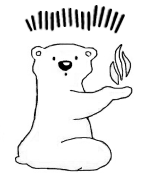                                                                        (АО «Мурманоблгаз»)Место нахождения Общества: Российская Федерация, город Мурманск.СООБЩЕНИЕО ПРОВЕДЕНИИ ГОДОВОГО ОБЩЕГО СОБРАНИЯ АКЦИОНЕРОВ Совет директоров АО «Мурманоблгаз»  уведомляет Вас о том, что 25 июня 2021 года состоится годовое общее собрание акционеров в форме заочного голосования.Дата проведения Собрания (дата окончания приема бюллетеней): 25 июня 2021 г.Не позднее 24 июня 2021 года бюллетени для голосования, заполненные в бумажной форме должны поступить в Общество по следующему адресу: 183032, Россия, г. Мурманск, проспект Кольский, дом 29.Сообщения о волеизъявлении лиц, которые имеют право на участие в Собрании, но не зарегистрированы в реестре акционеров Общества, должны поступить регистратору АО «НРК-Р.О.С.Т.» также не позднее 24 июня 2021 года.Бюллетени и сообщения о волеизъявлении, поступившие после указанной даты, не будут учитываться при определении кворума Собрания и подведении итогов голосования.Документы, удостоверяющие полномочия правопреемников и представителей лиц, включенных в список лиц, имеющих право на участие в Общем собрании (их копии, засвидетельствованные нотариально), прилагаются к направляемым этими лицами бюллетеням для голосования.	Дата, на которую определяются (фиксируются)  лица, имеющие право  на участие в годовом общем собрании акционеров АО «Мурманоблгаз» -  31 мая 2021  г.Категория (тип) акций, владельцы которых имеют право голоса по всем вопросам повестки дня собрания: акции обыкновенные именные бездокументарные, государственный регистрационный номер выпуска ЦБ – 1-01-01102-D.ПОВЕСТКА ДНЯ ГОДОВОГО ОБЩЕГО СОБРАНИЯ АКЦИОНЕРОВУтверждение годового отчета Общества за 2020 год.Утверждение годовой бухгалтерской (финансовой) отчетности Общества за 2020 год.Распределение прибыли (в том числе выплата (объявление) дивидендов) и убытков Общества по результатам 2020 года.О размере, сроках и форме выплаты дивидендов по результатам 2020 года.О размере вознаграждений, выплачиваемых членам Совета директоров и членам ревизионной комиссии Общества по результатам  2020 года.Избрание членов Совета директоров Общества.Избрание членов ревизионной комиссии Общества.Утверждение аудитора Общества.	Ознакомиться с материалами по подготовке к собранию можно  по рабочим дням в помещении по месту нахождения исполнительного органа Общества по адресу: г. Мурманск, пр-кт Кольский, дом 29,  с понедельника по четверг: с 10-00 час. до 16-00 час. (перерыв на обед с 12:00 до 13:00), в пятницу: с 10-00  час. до 15-00 час. (перерыв на обед с 12:00 до 12:30) в течение 20 дней до проведения общего собрания акционеров. Контактное лицо: Кузнецова Марина Викторовна, тел. +79113407309.СОВЕТ ДИРЕКТОРОВ АО «МУРМАНОБЛГАЗ»